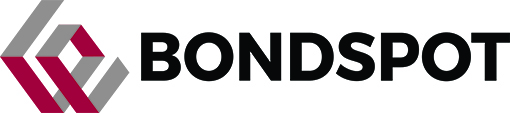 Zestawienie opłat na rynku regulowanym BondSpot (obowiązujących od dnia 1 stycznia 2024 r.)Opłaty pobierane od Członków rynkuZasady ustalania wysokości opłat transakcyjnych:Opłaty transakcyjne pobierane są od wartości transakcji zawartych w danym miesiącu kalendarzowym. Opłaty transakcyjne pobierane są od każdej strony transakcji.Opłaty transakcyjne nie są pobierane za transakcje anulowane. Opłata, o której mowa w pkt 2.1., pobierana jest w wysokości nie mniejszej niż 500 zł miesięcznie.   W przypadku instrumentów dłużnych w walucie obcej, dla potrzeb obliczania opłat transakcyjnych, dokonuje się przeliczenia miesięcznej wartości transakcji na złote, według ogłoszonego przez Narodowy Bank Polski kursu średniego danej waluty obcej z dnia wystawienia faktury. W przypadku, gdy w danym dniu kurs średni waluty obcej nie został ogłoszony, do przeliczenia stosuje się ostatni kurs średni tej waluty ogłoszony przez Narodowy Bank Polski.Stawki opłat pobieranych od emitentów, z wyłączeniem Skarbu Państwa: 1.    Opłaty kwartalne za korzystanie z terminala Opłaty pobierane od członków uprawnionych do działania na rynku na rachunek klienta:1.1.1. za korzystanie z pierwszego terminala0 zł1.1.2. za korzystanie z każdego następnego terminala0 złOpłaty pobierane od członków uprawnionych do działania na rynku wyłącznie na rachunek własny:za korzystanie z każdego terminala0 zł  2.     Opłaty transakcyjneOpłata od wartości zrealizowanych transakcji, z wyłączeniem transakcji pakietowych, z zastrzeżeniem pkt 2.3.:w części od łącznej wartości transakcji do 5 mln zł            0,01%w części od łącznej wartości transakcji stanowiącej nadwyżkę ponad 5 mln zł0,005%Opłaty od transakcji pakietowych, z zastrzeżeniem pkt 2.3.:2.2.1.  od każdej transakcji o wartości nie większej niż 10 mln zł0,005%2.2.2.  od każdej transakcji o wartości powyżej 10 mln zł500 zł + 0,0025 % od nadwyżki ponad mln złOpłata od transakcji zawartych w zakresie wykonywania funkcji animatora0,0017%Inne opłatyOpłata za anulowanie transakcji na wniosek członka, pobierana od strony transakcji występującej o dokonanie anulowania transakcji5 000 zł4.Inne opłaty pobierane od członkówStawka opłaty4.1.1Opłata za rozpatrzenie wniosku o dopuszczenie do działania na rynku1.000 zł4.1.2Opłata za rozpatrzenie wniosku o zakończenie działania członka na rynku1.000 zł4.1.3Opłata za rozpatrzenie wniosku o anulowanie transakcji1.000 zł1.Opłata roczna za notowanie: Opłata roczna za notowanie: 1.1.Opłata za notowanie instrumentów dłużnych, z zastrzeżeniem pkt 1.2 – 1.5. 0,002% wartości nominalnej instrumentów dłużnych objętych tym samym kodem ISIN, jednak nie mniej niż 3 000 zł i nie więcej niż 12.000 zł.1.2.Opłata za notowanie instrumentów dłużnych, emitowanych przez jednostkę samorządu terytorialnego z zastrzeżeniem pkt 1.3-1.5.0,002% wartości nominalnej instrumentów dłużnych objętych tym samym kodem ISIN, jednak nie mniej niż 1 000 zł i nie więcej niż 12.000 zł.1.3.W przypadku notowania instrumentów dłużnych jednocześnie na rynku regulowanym lub w alternatywnym systemie obrotu prowadzonym przez Giełdę Papierów Wartościowych w Warszawie S.A., opłata za notowanie ulega obniżeniu o 50%.W przypadku notowania instrumentów dłużnych jednocześnie na rynku regulowanym lub w alternatywnym systemie obrotu prowadzonym przez Giełdę Papierów Wartościowych w Warszawie S.A., opłata za notowanie ulega obniżeniu o 50%.1.4.Opłata, za notowanie pobierana jest z góry, przy czym ulega ona obniżeniu o ¼ za każdy pełny kwartał kalendarzowy roku:a) poprzedzający kwartał, w którym dane instrumenty zostały wprowadzone do obrotu na rynku, b) następujący po kwartale, w którym odbędzie się ostatni dzień notowania danych instrumentów określony w uchwale o wprowadzeniu instrumentów dłużnych do obrotu na rynku. Opłata, za notowanie pobierana jest z góry, przy czym ulega ona obniżeniu o ¼ za każdy pełny kwartał kalendarzowy roku:a) poprzedzający kwartał, w którym dane instrumenty zostały wprowadzone do obrotu na rynku, b) następujący po kwartale, w którym odbędzie się ostatni dzień notowania danych instrumentów określony w uchwale o wprowadzeniu instrumentów dłużnych do obrotu na rynku. 1.5.W przypadku wprowadzenia do obrotu kolejnej emisji (serii) instrumentów dłużnych i objęcia jej kodem nadanym wcześniej innej emisji (serii), podstawa do naliczania opłaty za notowanie za rok w którym dokonano objęcia wspólnym kodem nie ulega zmianie. W przypadku wprowadzenia do obrotu kolejnej emisji (serii) instrumentów dłużnych i objęcia jej kodem nadanym wcześniej innej emisji (serii), podstawa do naliczania opłaty za notowanie za rok w którym dokonano objęcia wspólnym kodem nie ulega zmianie. 2.Opłaty ryczałtowe:Opłaty ryczałtowe:2.1.Opłata za obniżenie wartości nominalnej instrumentów dłużnych.2.000 złOpłata, o której mowa w pkt. 2.1., ulega obniżeniu o 50% jeżeli obniżenie wartości nominalnej dotyczy instrumentów dłużnych objętych danym kodem ISIN notowanych jednocześnie na rynku regulowanym lub w alternatywnym systemie obrotu prowadzonym przez Giełdę Papierów Wartościowych w Warszawie S.A.Opłata, o której mowa w pkt. 2.1., ulega obniżeniu o 50% jeżeli obniżenie wartości nominalnej dotyczy instrumentów dłużnych objętych danym kodem ISIN notowanych jednocześnie na rynku regulowanym lub w alternatywnym systemie obrotu prowadzonym przez Giełdę Papierów Wartościowych w Warszawie S.A.Opłata, o której mowa w pkt. 2.1., ulega obniżeniu o 50% jeżeli obniżenie wartości nominalnej dotyczy instrumentów dłużnych objętych danym kodem ISIN notowanych jednocześnie na rynku regulowanym lub w alternatywnym systemie obrotu prowadzonym przez Giełdę Papierów Wartościowych w Warszawie S.A.